РОССИЙСКАЯ АВТОМОБИЛЬНАЯ ФЕДЕРАЦИЯ 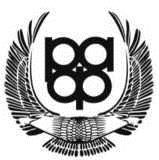 КОМИТЕТ ОФИЦИАЛЬНЫХ ЛИЦ И СУДЕЙСТВА РАФФЕДЕРАЦИЯ АВТОМОБИЛЬНОГО СПОРТА ОРЕНБУРГСКОЙ ОБЛАСТИПРОГРАММА ВЕБИНАРАпо подготовке спортивных судей первой, второй, третьей категорий, а также кандидатов на их присвоениеДАТА ПРОВЕДЕНИЯ: «22» апреля 2023 г. (суббота)ЦЕЛЬ ОБУЧЕНИЯ: Повышение квалификации спортивных судей. Подготовка спортивных судей без категории к присвоению 3 категории.ОТВЕТСТВЕННЫЙ	ОРГАНИЗАТОР:	ПКОО	Федерация	автомобильного	спорта Оренбургской области  , ЧОУ ДПО Центр водительского мастерства.ТЕМА ВЕБИНАРА: Спортивные судьи (общие положения), Кросс.РУКОВОДИТЕЛЬ ВЕБИНАРА:Гоголева Наталья Борисовна – спортивный судья Всероссийской категории.МЕТОДИСТЫ ВЕБИНАРА:Сметанин Андрей Валерьевич – спортивный судья Первой категории. Железков Андрей Николаевич – спортивный судья Второй категории.ПРЕПОДАВАТЕЛИ:      В УЧЕБНЫЙ ПРОЦЕСС ВХОДЯТ:лекции по модулям Типовой программы теоретической подготовки спортивных судей по автомобильному спорту РАФ;оценка по курсу теории (квалификационный зачет в формате онлайн-тестирования);рекомендации	для	индивидуального	обучения	при	низкой	оценке	по	итогам квалификационного зачета.ФОРМАТ ПРОВЕДЕНИЯ: онлайн-видеоконференция (вебинар).УСЛОВИЯ УЧАСТИЯ:К участию в вебинаре приглашаются спортивные судьи первой, второй, третьей категорий, а также кандидаты на их присвоение. Для этого каждый участник должен заполнить и отправить электронную заявку и оплатить взнос за участие и оформление спортивных документов.ЗАЯВКА НА ВЕБИНАР:Для участия в вебинаре необходимо отправить	организатору заявку (форма заявки на сайте http://www.ak-59.ru/) до 18 апреля 2023 г. на адрес avtoak59@yandex.ruМАКСИМАЛЬНОЕ КОЛИЧЕСТВО УЧАСТНИКОВ: 50 человек.ВЗНОС	ЗА	УЧАСТИЕ	И	ОФОРМЛЕНИЕ	КВАЛИФИКАЦИОННЫХ	ДОКУМЕНТОВ (ПРИСВОЕНИЕ; ПОВЫШЕНИЕ; ПОДТВЕРЖДЕНИЕ): 500 рублей.ТЕХНИЧЕСКИЕ ТРЕБОВАНИЯ К УЧАСТНИКАМ ВЕБИНАРА:Для успешного прохождения участник должен:Установить приложение Telegram для получения оперативной информации и общения в чате вебинара;Во время проведения вебинара иметь в стабильный доступ к сети «Интернет»;Заранее проверить работоспособность применяемого оборудования, настройки аудио- и видеосистем своего клиентского устройства;При входе в конференцию ОБЯЗАТЕЛЬНО указывать свою фамилию-имя. Это необходимо для идентификации участников в целях последующего оформления документов.УСЛОВИЯ ПРОВЕДЕНИЯ КВАЛИФИКАЦИОННОГО ЗАЧЕТА:К сдаче квалификационного зачета допускаются спортивные судьи, которые были участниками вебинара. Квалификационный зачет проводится в форме онлайн- тестирования в соответствии с КТСС.Доступ к онлайн-тестам будет открываться участникам посредством направления ссылки в группу Telegram. Условия прохождения каждого из них будут указаны в описании, на стартовой странице теста.Пересдача квалификационного зачета будет проведена в порядке, согласованном с Организатором вебинара.УЧЕБНЫЕ ЭЛЕМЕНТЫ И ПОСОБИЯ:Спортивный кодекс РАФ;Положение о спортивных судьях;Квалификационные требования к спортивным судьям;Общие Правила выдачи лицензий спортивным судьям;Положение об аттестации спортивных судей;Извлечения из федерального закона от 4 декабря 2007 г. № 329-ФЗ "О физической культуре и спорте в Российской Федерации";Приказ Министерства труда и социальной защиты Российской Федерации "Об утверждении профессионального стандарта "Спортивный судья" от 28.03.2019 №193Н;Постановление Правительства Российской Федерации "Об утверждении правил обеспечения безопасности при проведении официальных спортивных соревнований" от 18 апреля 2014 г. № 353;Правила организации и проведения кросс (Правила кросс, ралли-кросс 2023);Регламент Чемпионата России по кроссу (сезон 2023);Регламент Кубка России по кроссу (сезон 2023).ВСЕМ УЧАСТНИКАМ ВЕБИНАРА НАСТОЯТЕЛЬНО РЕКОМЕНДУЕТСЯ ЗАБЛАГОВРЕМЕННО ОЗНАКОМИТЬСЯ С НОРМАТИВНЫМИ ДОКУМЕНТАМИРАСПИСАНИЕ ВЕБИНАРАУТВЕРЖДЕНО:Председатель региональной коллегии судей ФАС ОО	Василенко Е.А. СОГЛАСОВАНО КОЛиС	Кударенко О.В.Гоголева Наталья Борисовна– спортивный судья Всероссийской категории;Васильев Александр Вадимович– спортивный судья Первой категории;Васильева Елена Николаевна– спортивный судья Первой категории;Железкова Юлия Андреевна– спортивный судья Первой категории;    Саньков Александр Сергеевич                - спортивный судья Первой категорииВРЕМЯТЕМА ЗАНЯТИЯЛЕКТОР10:00 -10:30РегистрацияГОГОЛЕВАНаталья Борисовна10:30-10:40Приветствие участников вебинараВсе преподаватели10:45 – 11:40Модуль 2: Спортивные судьиСпортивный судья в Законе о спортеПоложение о спортивных судьяхКвалификационные требования к спортивным судьямКвалификационные категорииАттестация спортивных судейЛицензии официальных лиц - спортивных судей, правила выдачиМодуль 3: Основы дисциплины и этики поведения спортивных судейПравила поведения спортивных судейВзаимодействие с другими судьями участниками, зрителямиСубординацияБеспристрастность судейРабота в командеВАСИЛЬЕВАЕлена НиколаевнаГОГОЛЕВАНаталья Борисовна11:45 – 12:40Модуль 23: Правила соревнований по кроссУчастники и заявители, оформление участияДокументы кросс: Виды судейских постов, знаки контроля кроссКонтроль времени, контроль прохождения;Технический контроль, виды технических проверок, закрытый паркЖЕЛЕЗКОВАЮлия Андреевна12:45 -13:40Модуль 9: Безопасность при проведении соревнований по кроссПлан безопасностиОсновные задачи службы безопасностиАвтомобили быстрого реагирования, скорой медицинской помощи, службы дистанции, Оборудование судейских постов и постов безопасностиПроцедура отслеживания движения экипажейВзаимодействие со специальными службамиВАСИЛЬЕВАлександр ВадимовичСаньков Александр Сергеевич13:45 – 14:45Квалификационный зачет по дисциплине«Кросс» (онлайн-тестирование)ЖЕЛЕЗКОВ Андрей НиколаевичСМЕТАНИНАндрей Валерьевич14:45 – 15:00Подведение итогов квалификационного зачета, проработка ошибок.ГОГОЛЕВАНаталья БорисовнаЖЕЛЕЗКОВАЮлия АндреевнаВАСИЛЬЕВАлександр Вадимович